ОП.04. ОСНОВЫ ДИЗАЙНА И КОМПОЗИЦИИМЕТОДИЧЕСКАЯ РАЗРАБОТКАТема 2.3. Основы живописиПрактическая работа«Этюд осенние листья»«Легкая прокладка цветом каждог листа», урок № 77Цели: 1. Ознакомить с конструктивным строением листьев, локальным цветом и  нахождением нужных оттенков путем смешения красок, применять техники акварели на практике.2. Закрепить знания цветоведения на практике (основные и дополнительные, теплые и холодные цвета)3. Учить подбирать, смешивать цвета между собой для получения дополнительных оттенков4. Формировать у обучающихся навыки развития и совершенствования приемов работы в технике акварель5. Развить чувство пропорций, композиции, цвета, навыки работы акварельными красками6. Воспитывать внимание, наблюдательность, аккуратность эстетический вкус сосредоточенностьОснащение: карандаш «ТМ», бумага формата А-3, ластик, осенние листья, акварель, кисть беличья № 3,5,6, вода, палитра, салфеткаМетоды: демонстрационный, метод образного сравнения, наглядный1. Вводный инструктаж:постановка цели выполнения практической работыповторение пройденного материала1. Что такое живопись?(Живопись это основной вид изобразительного искусства, выразительным средством которого является цвет)2. Вспомните  свойства акварельных красок?(Акварельные краски от слова «аква» - вода, т.е. водяные краски, они очень любят воду. Они могут быть как насыщенными, так и прозрачными. Белым цветом в акварельных красках является белая бумага и вода)3. Перечислите приемы акварельной живописи. Какие приемы вы знаете?(Приемы акварельной живописи – заливка, мазок, алла-прима, лессировка, по-сырому. Заливка – равномерное распределение цвета на бумаге сверху вниз. Мазок – след от плоской кисти». Алла-прима выполняется за один прием, цвет берется в полную силу. Лессировка – послойная живопись, где прозрачный слой перекрывает предыдущий. Важное условие – просыхание предыдущего слоя. По-сырому – живопись по сырой бумаге)Повторение техники безопасности2. Текущий инструктаж:Ход работы: Этапы выполнения практической работы (рассказ преподавателя):После конструктивного построения приступаем к этюду листьев.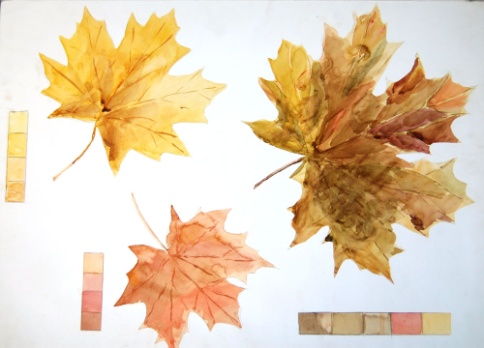 На палитре найдем нужный основной цвет листа. Это локальный цвет. Характер листьев подскажет и метод технического исполнения. Обратите внимание на особенности листьев, как и под каким углом идут у него прожилки центральные и боковые. Начинаем работу со светлых тонов, в которые добавляются более темные. Постарайтесь не просто залить цветом, а подчеркнуть движением мазка промежутки между прожилками, точнее, найти угол прикрепления тонких прожилок к основной. Если в листике есть переход из цвета в цвет, например из зеленого в желтый, то, не дожидаясь, пока высохнет зеленый, рядом вписывайте желтый цвет, чтобы они слились мягко, по-сырому. Чтобы края не получились резкими, можно выбрать лишний тон кистью или смягчить край влажной кистью. Этюд позволяет ознакомиться с различными техническими приемами: растяжкой цвета от светлого к темному, и наоборот, мягкий переход от одного цвета к другому, приемы работы по сырому, перекрытие одного слоя другим – лессировкой.Выполнение задания (самостоятельная работа): Выполнить легкую прокладку цветом листьев на листе бумаге форматом А-3Наблюдение за процессом работы студентовПроверка содержания рабочих местПроверка правильности и последовательности выполнения заданияОказание помощи в работе студентам3. Заключительный инструктаж:Итоги работы:- прием работ студентов- проверка работ студентов- оценивание работ студентов (активность при фронтальном опросе, правильность и последовательность выполнения работы, соблюдение техники безопасности, правильность в организации рабочих мест)- разбор ошибок допущенных в работах студентовДомашнее задание: подготовить устное сообщение на тему «Кисти и их виды»